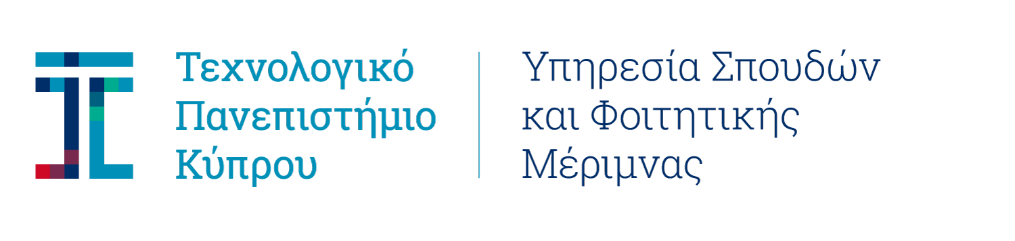 ΔΗΛΩΣΗ ΣΥΓΚΑΤΑΘΕΣΗΣ ΓΙΑ ΕΠΕΞΕΡΓΑΣΙΑ ΔΕΔΟΜΕΝΩΝ ΠΡΟΣΩΠΙΚΟΥ ΧΑΡΑΚΤΗΡΑ1. Με την παρούσα δήλωση, παρέχω τη ρητή και ανεπιφύλακτη συγκατάθεσή μου όπως τα δεδομένα προσωπικού χαρακτήρα που με αφορούν και δηλώνονται από εμένα τον ίδιο/την ιδία, να τηρούνται σε αρχείο και να τυγχάνουν αντικείμενο νόμιμης επεξεργασίας κατά την έννοια του περί Επεξεργασίας Δεδομένων Προσωπικού Χαρακτήρα (Προστασία του Ατόμου) Νόμος, Ν. 138(Ι)/2001 όπως ισχύει, και του Γενικού Κανονισμού για την Προστασία Δεδομένων (Κανονισμός (ΕΕ) 2016/679) από τον Υπεύθυνο Επεξεργασίας που είναι το Τεχνολογικό Πανεπιστήμιο Κύπρου. 2. Έχω ενημερωθεί ότι τα σχετικά αρχεία θα τηρούνται από την Υπηρεσία Σπουδών και Φοιτητικής Μέριμνας του Τεχνολογικού Πανεπιστημίου Κύπρου και ότι αποδέκτες των δεδομένων θα είναι το αρμόδιο προσωπικό της Υπηρεσίας Σπουδών και Φοιτητικής Μέριμνας καθώς και το προσωπικό άλλων Υπηρεσιών του Πανεπιστημίου και των Σχολών και Τμημάτων (Κοσμήτορες Σχολών, Πρόεδροι Τμημάτων, Γραμματείς).  Τα προσωπικά δεδομένα που περιλαμβάνονται στα αρχεία που τηρεί το Πανεπιστήμιο μπορούν να ανακοινώνονται/μεταδίδονται μεταξύ των εμπλεκόμενων κυβερνητικών υπηρεσιών. 3. Η διαχείριση και επεξεργασία των προσωπικών μου δεδομένων θα γίνεται με ασφάλεια και εχεμύθεια και θα υπόκειται στις  σχετικές διατάξεις του περί Επεξεργασίας Δεδομένων Προσωπικού Χαρακτήρα (Προστασία του Ατόμου) Νόμος, Ν. 138(Ι)/2001 και του Γενικού Κανονισμού για την Προστασία Δεδομένων (Κανονισμός (ΕΕ) 2016/679). Έχω πληροφορηθεί ότι έχω τα δικαιώματα ενημέρωσης, πρόσβασης και αντίρρησης των άρθρων 11, 12  και 13 του Ν. 138(Ι)/2001, για τα οποία μπορώ να απευθυνθώ στον υπεύθυνο επεξεργασίας (Προϊστάμενο της Υπηρεσία Σπουδών και Φοιτητικής Μέριμνας του Τεχνολογικού Πανεπιστημίου Κύπρου).4. Σε περίπτωση οποιασδήποτε διαφωνίας/αντίρρησης μου, σχετικά με την περαιτέρω διατήρηση ή/και σχετικά με την διεξαγωγή της επικοινωνίας με ορισμένο μέσο, έχω το δικαίωμα να τη γνωστοποιήσω γραπτώς στον Προϊστάμενο της Υπηρεσίας Σπουδών και Φοιτητικής Μέριμνας του Τεχνολογικού Πανεπιστημίου Κύπρου. 5. Δηλώνω υπεύθυνα ότι τα στοιχεία που συνοδεύουν την αίτησή μου είναι ακριβή και αληθή.  Γνωρίζω ότι κάθε πρόσωπο που κάνει ψευδή δήλωση ή παρουσιάζει ψευδή έγγραφα ή παρέχει πληροφορίες, οι οποίες γνωρίζει ότι είναι ψευδείς, είναι ένοχο αδικήματος και δύναται να ληφθούν όλα τα νόμιμα μέτρα ή/και διώξεις εναντίον του. Συμπληρώστε, αποθηκεύστε με το ονοματεπώνυμό σας (save) και ανεβάστε (upload) μέσω του portalΗμερομηνία: ….. /………/2018Ονοματεπώνυμο:                                                           Αρ. Πολ. Ταυτότητας:                       